                                         LOČEVANJE HOMOGENIH IN HETEROGENIH ZMESI                                              1) Razstavljanje homogenih snovi :                                                                                                               Pri destiliranju homogenih snovi rabimo destilirko ( v kateri vre raztopina ), hladilnik ( v katerem se zgostijo hlapi topila ) in predložko ( v kateri se zbira destilirana tekočina ).                                                                                                                       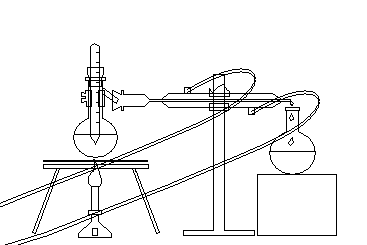          S spremembo temperature ali z uporabo topila se izloči iz homogene zmesi ena sestavina. Ker je vrelišče trdne snovi   ( kalijevega permanganata v presesalni buči ) višje od vrelišča tekočine, vsrkamo iz raztopine ( KmO4 ) trdne snovi paro s segrevanjem in tako v presesalni buči ostane le trdna snov. Da dobimo iz raztopine trdno snov in topilo, moramo pare topila uloviti in z vodo ( ki je v notranjosti Liebigovega hladilnika ) ohlajevati oz. utekočiniti. Ta način dela je destiliranje. Iz zmesi tekočin dobimo posamezne tekočine. V tem primeru se loči najprej tekočina z najnižjim vreliščem       ( npr.: etanol z vreliščem 78 stopin C od vode ). Za veliko destilacijo tehniki rabijo večjo napravo oz. destilacijsko kolono.                                                  2) Razstavljanje heterogenih snovi :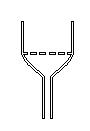                                                             ( pri destiliranju heterogenih snovi navadno rabimo lij in filtrirni papir, za  heterogene snovi ki vsebujejo sestavine večje velikosti, rabimo pa porcelanasti lij ).                                           Heterogene snovi razdelimo v sestavine različnih lastnosti, npr.: na podlagi gostote in velikosti delcev :a) porcelanasti lij v prerezu                                                   če so delci pomešani z zelo po velikosti velikimi ali                                                  različni sestavinami, rabimo porcelanasti lij z luknjičastim dnom.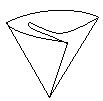                         Če so delci pomešani z zelo drobnimi sestavinami                               pa rabimo filtrirni papir in stekleni lij.b) filtrirni papir